Добрый день.  Помогите у сотрудника Зайцева Д.С. убрать 182 руб. Документы вводятся в 3.0. с 01.01.18. 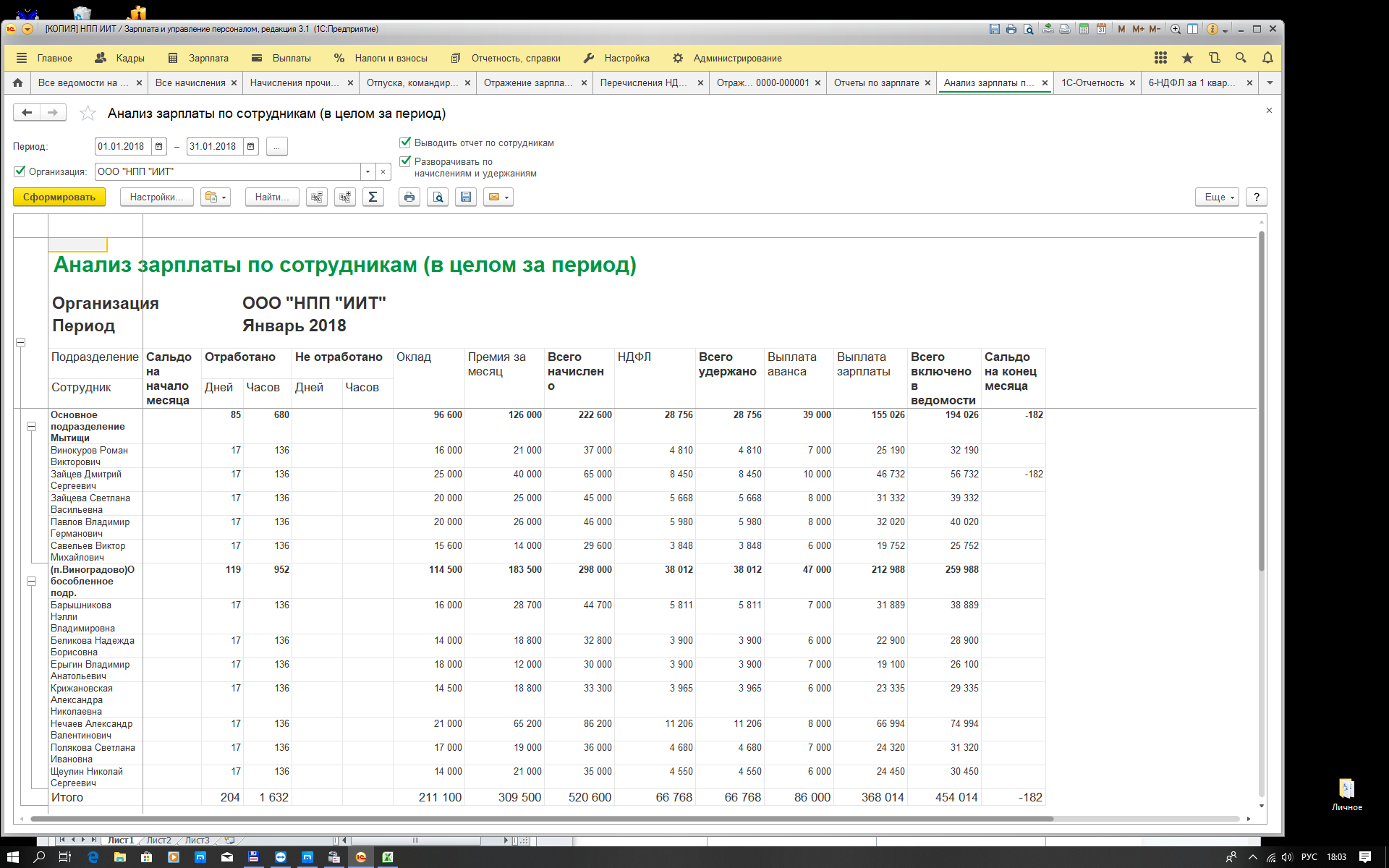 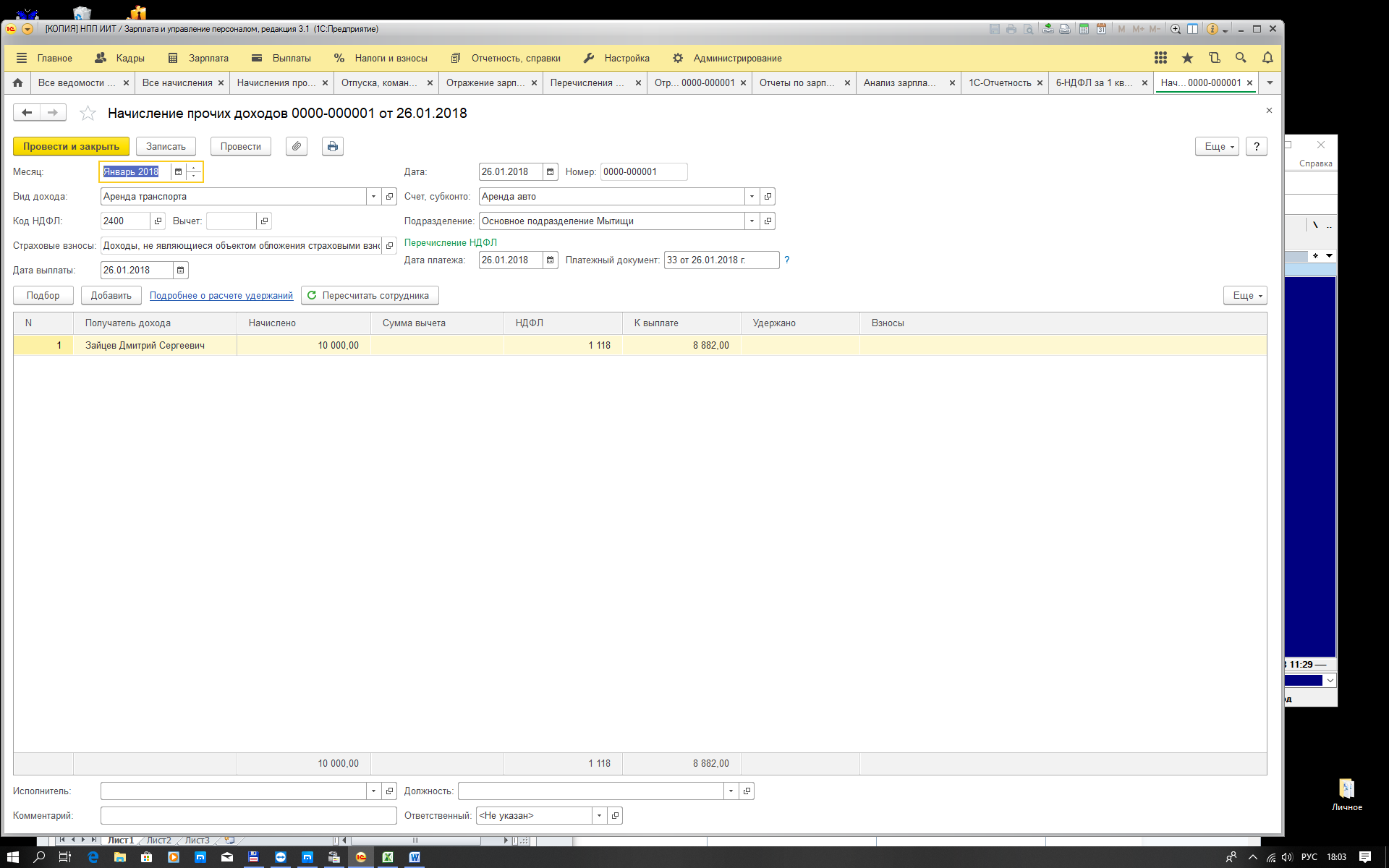 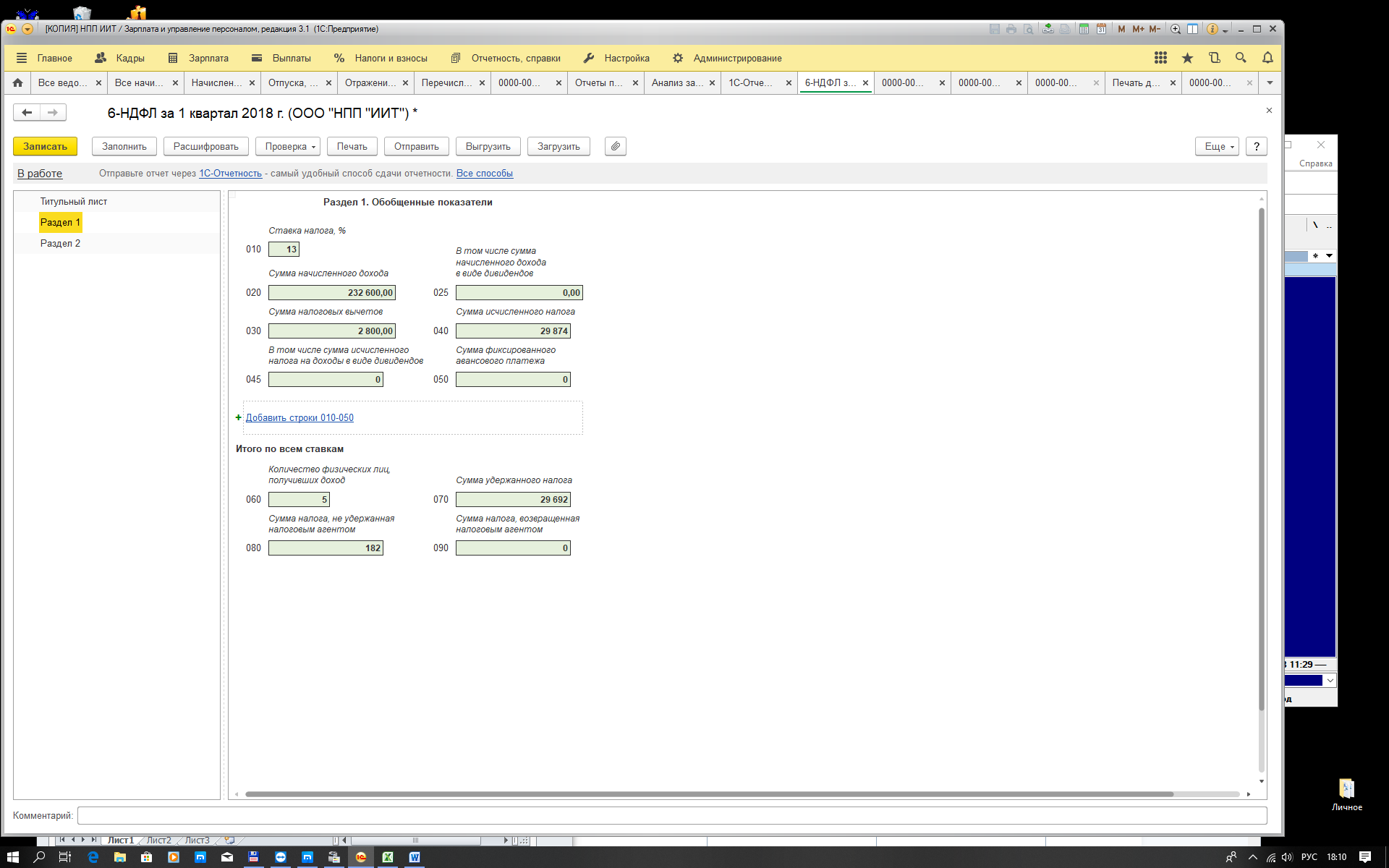 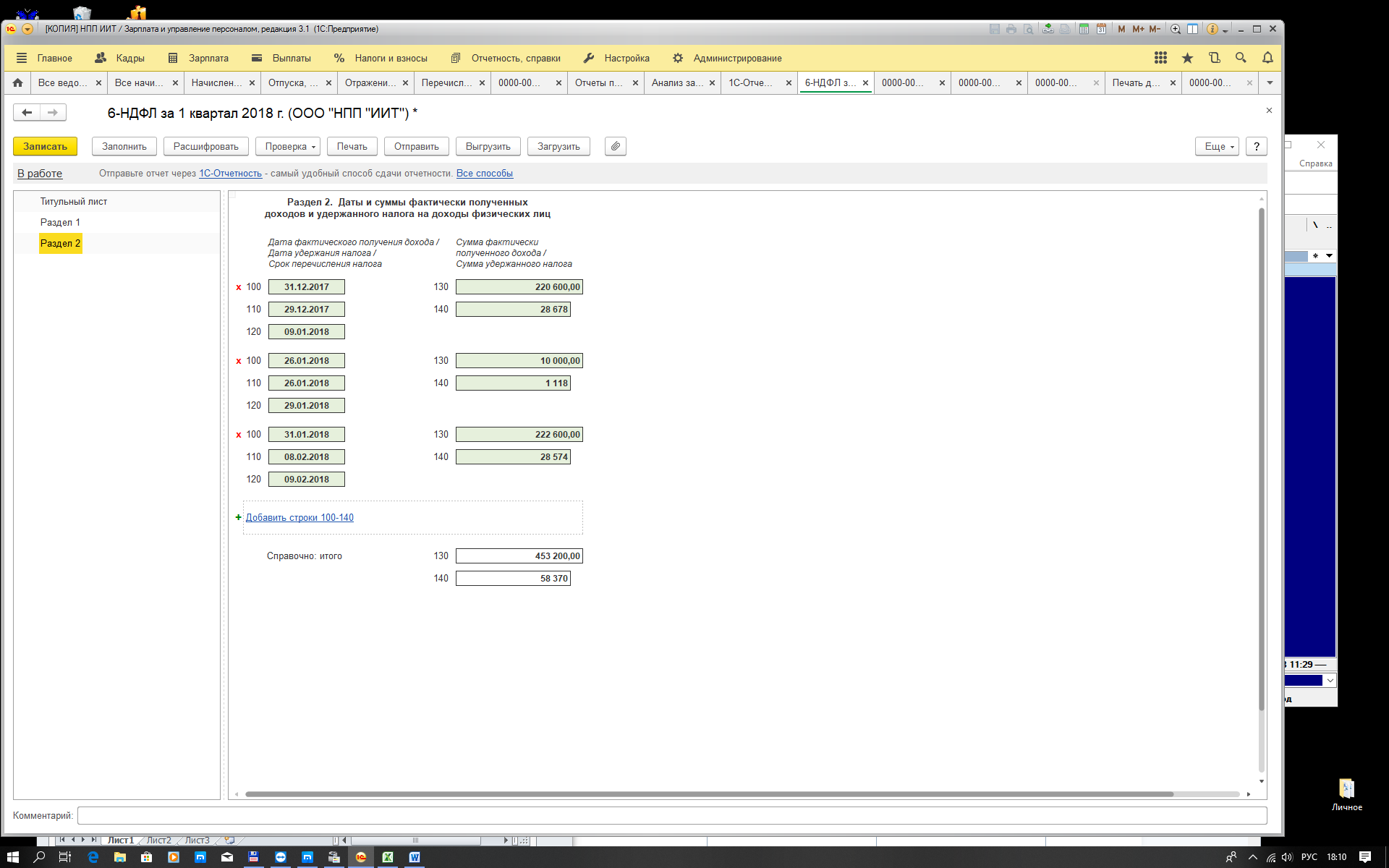 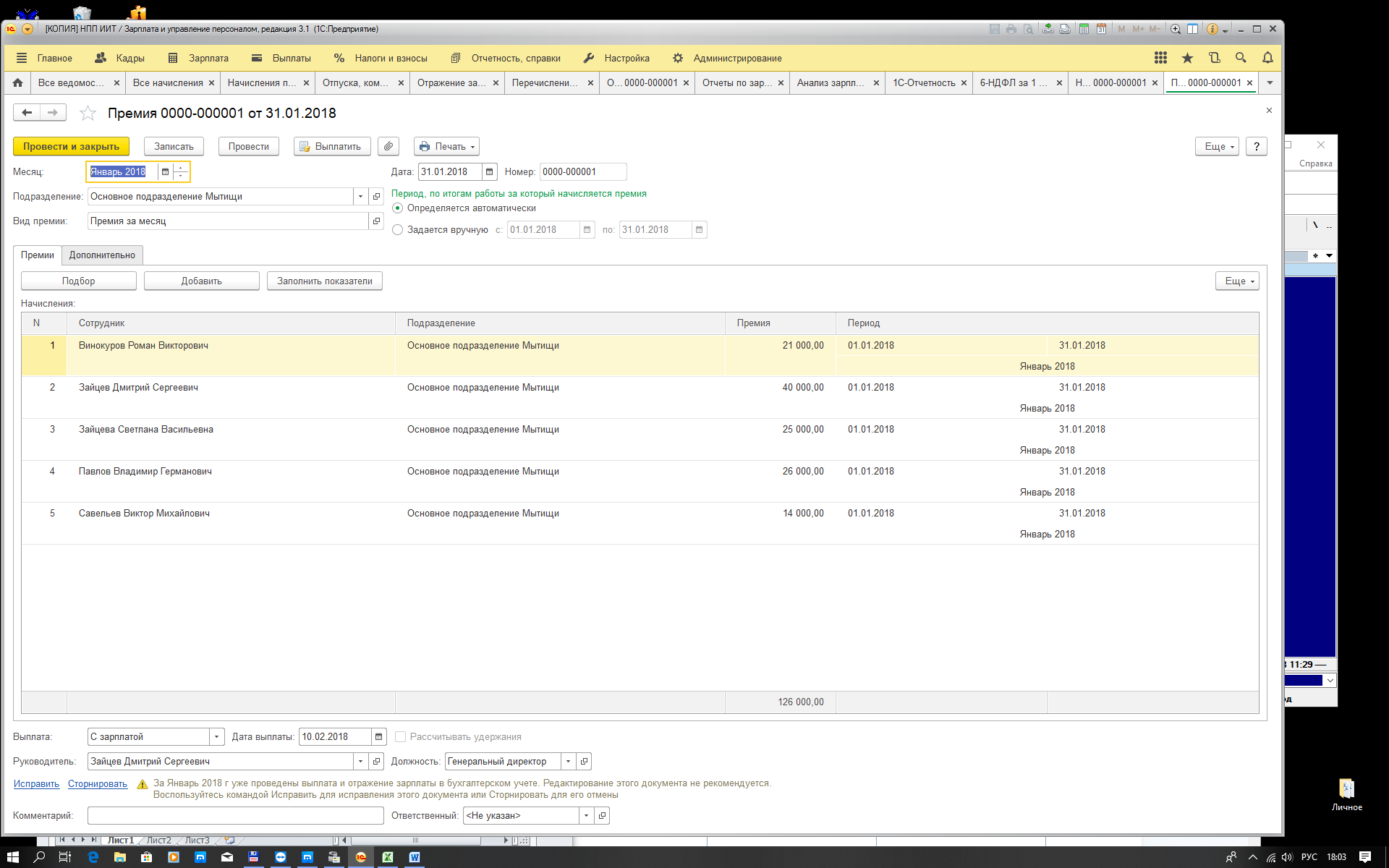 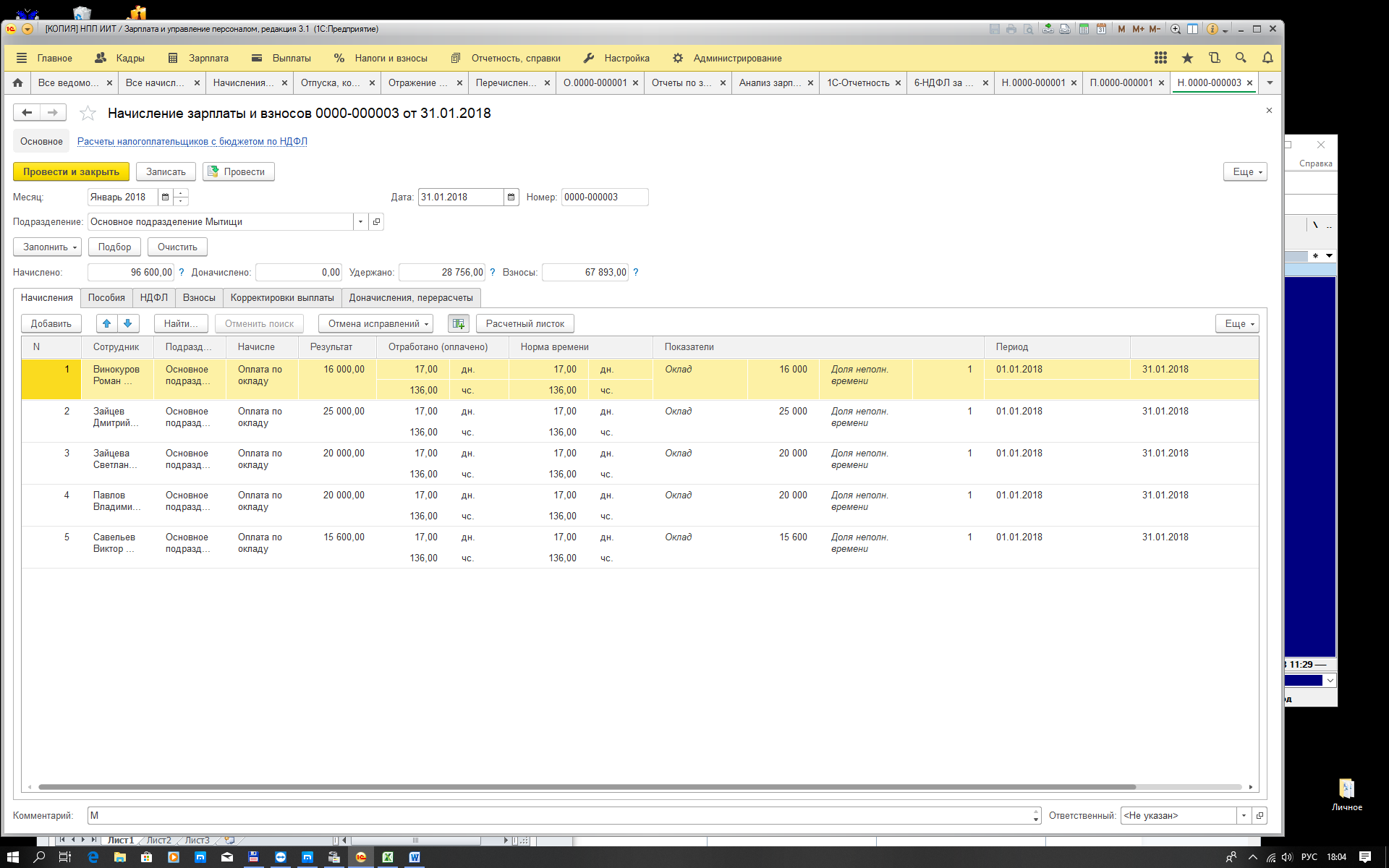 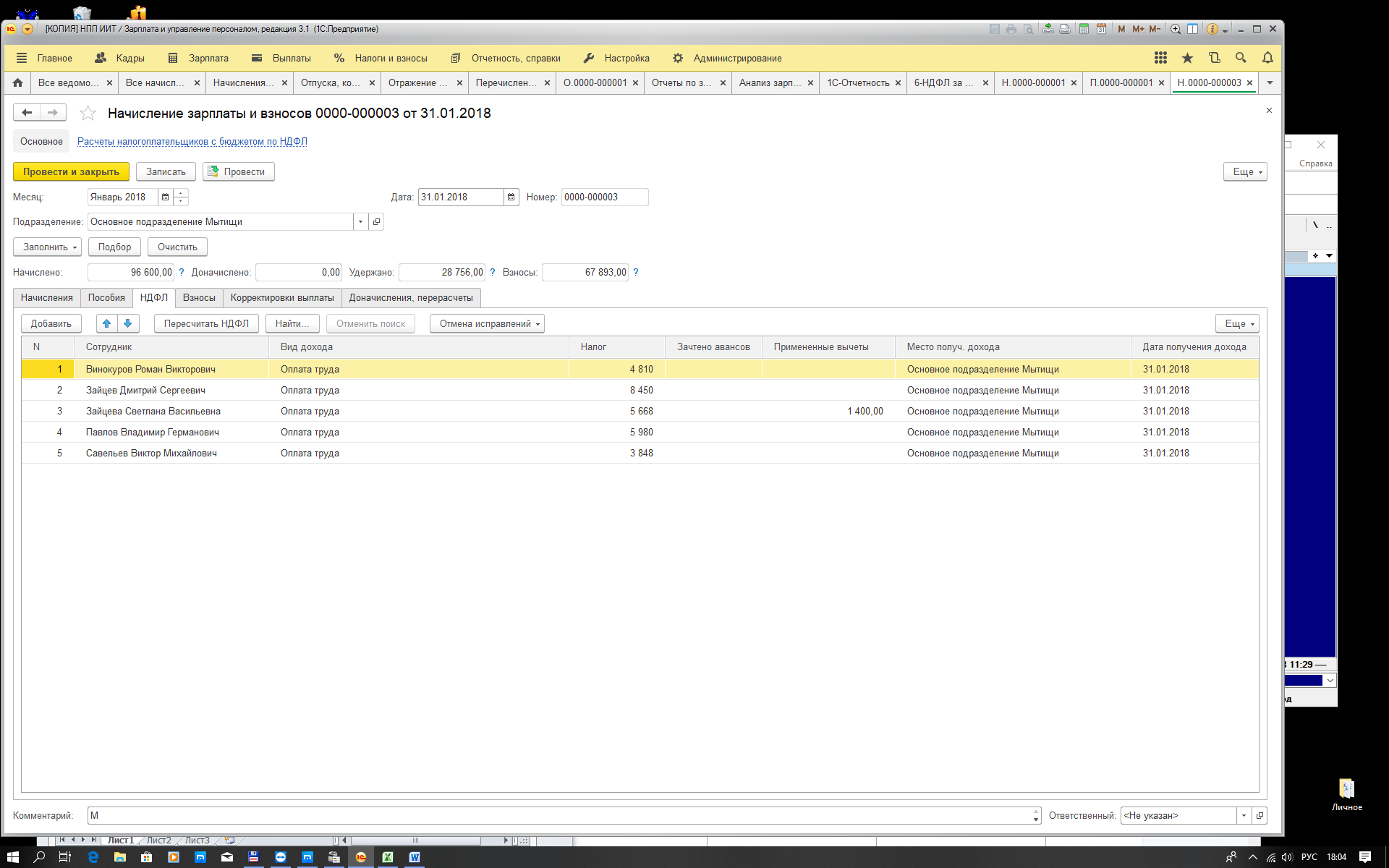 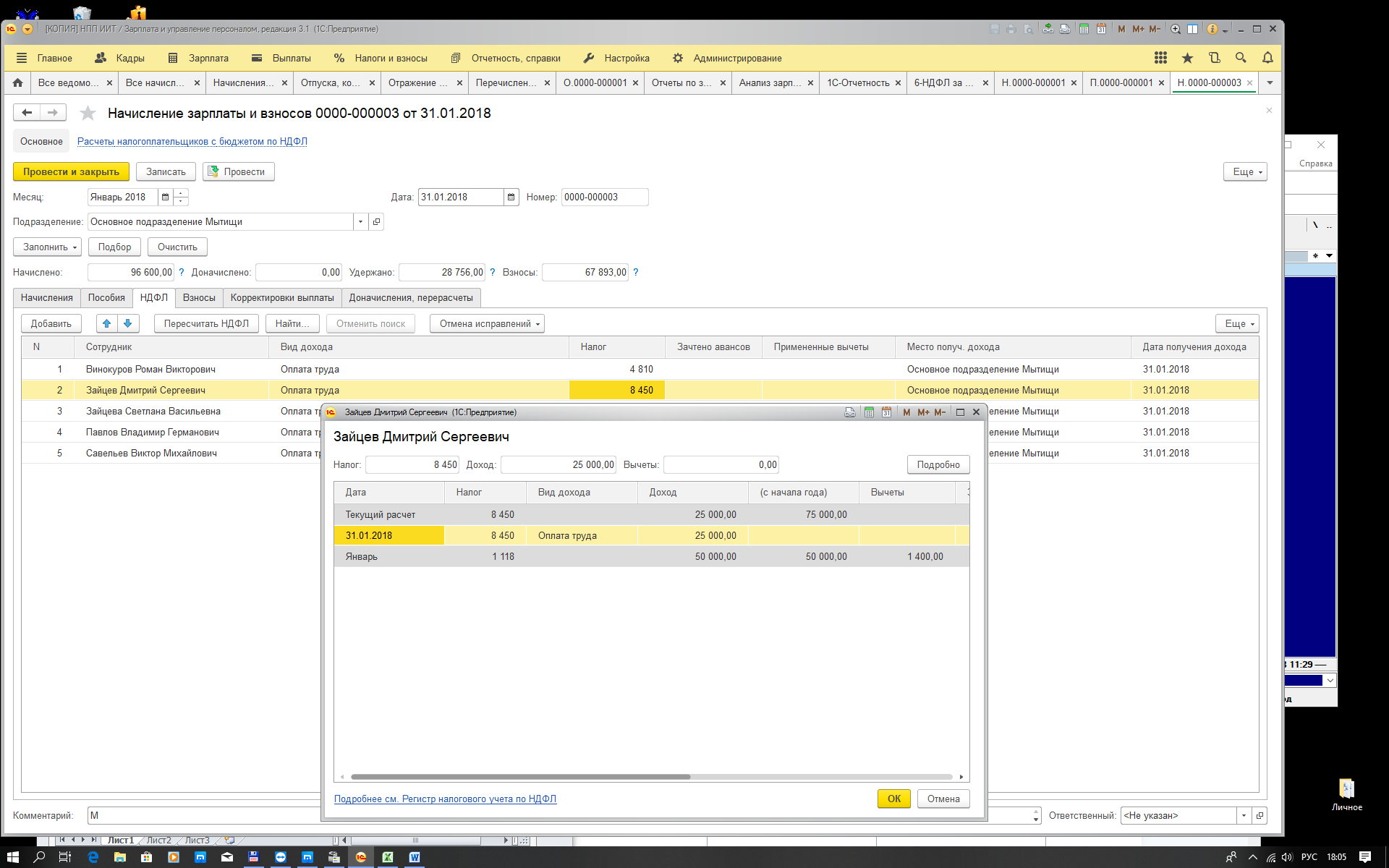 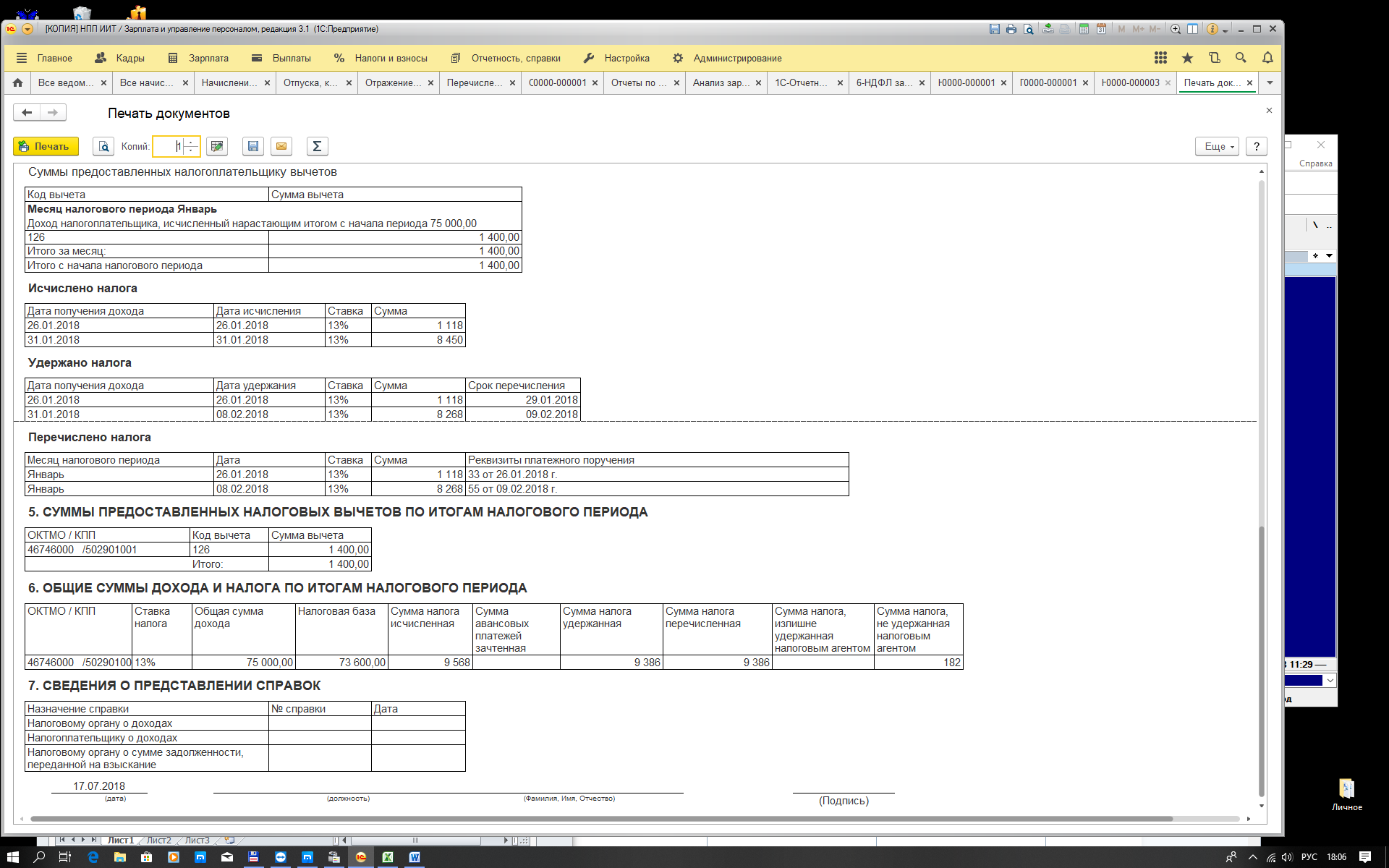 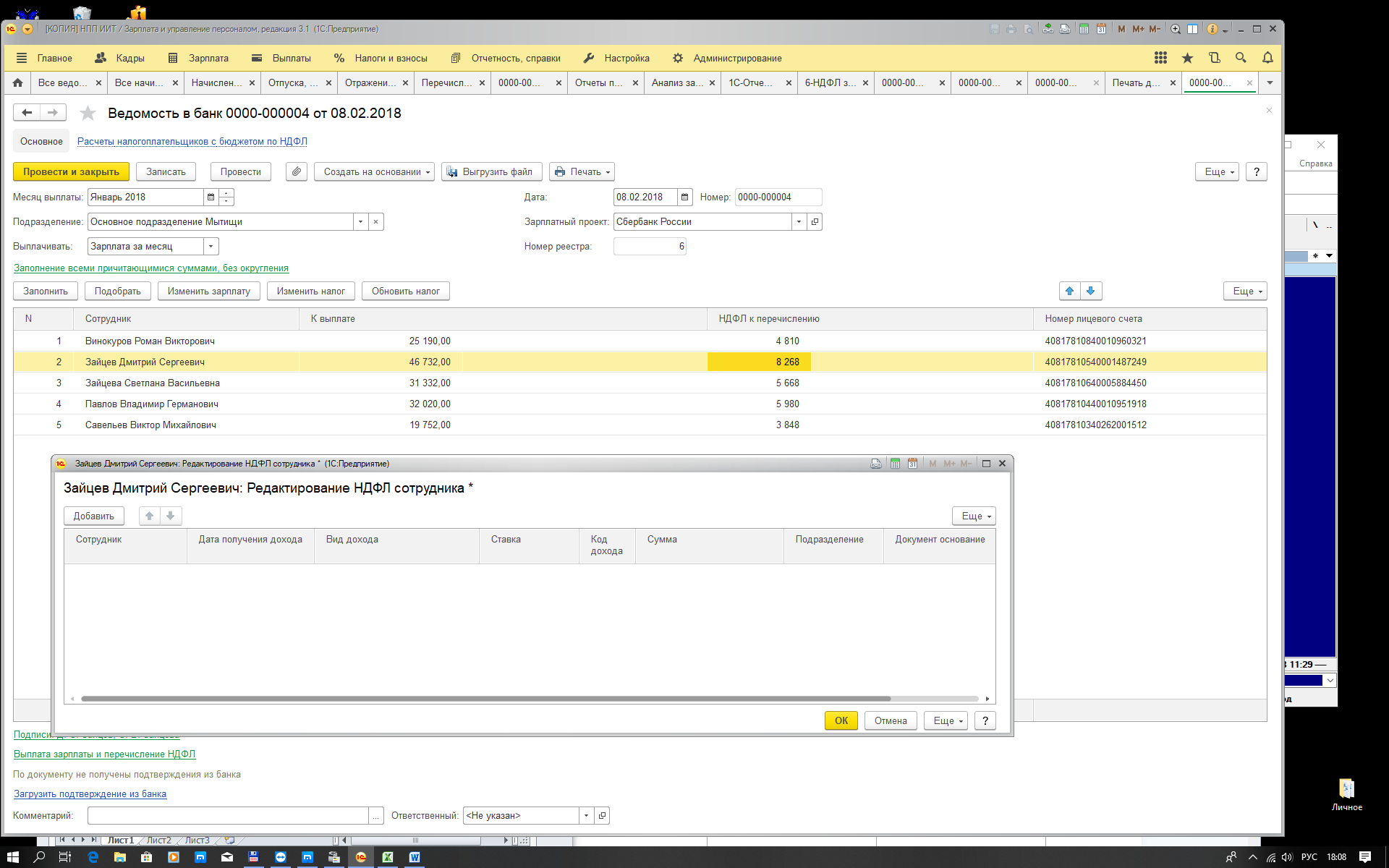 